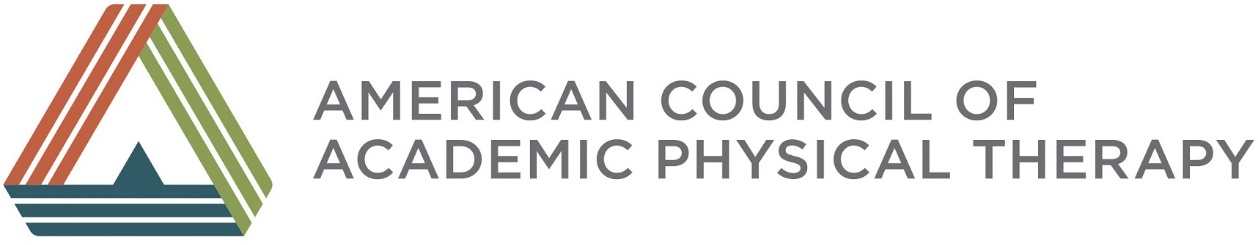 Job Description: TreasurerTerm: The term of office of each member of the Board of Directors shall be for three years or until a successor is elected. Term of office shall commence at the Annual Meeting of the Institutional Members in the year in which they are elected.  Elected/Appointed:  ElectedPosition: The Treasurer is a voting member of the Board of Directors and Executive Committee.  It is recommended that the Treasurer should not also hold a leadership position in an ACAPT consortium or APTA Academies because of potential conflicts.Specific Responsibilities: The Treasurer shallBe responsible for presenting the annual budget to the Board of Directors, maintaining complete and accurate financial records, and providing a written financial report at the Annual Meeting of ACAPT.Serve as the Chair of the Finance Committee of ACAPT.Provide for an audit of the financial records of ACAPT at least annually.  Provide required financial reports to the organization.Provide financial reports to the Board of Directions at least quarterly.Keep accurate records of all receipts and disbursements related to the workings of ACAPT.Qualifications: Understanding of financial accounting for nonprofit organizationsKnowledge of organization’s record keeping, accounting systems, and financial reportsAbility and willingness to work with chief financial officer, controller, accountant or bookkeeper, and auditors as necessaryFiduciary Responsibilities of the Board: Duty of Care: 
This duty requires officers and directors to exercise ordinary and reasonable care in the performance of their duties, exhibiting honesty and good faith. Officers and directors must act in a manner which they believe to be in the best interests of the association, and with such care, including reasonable inquiry, as an ordinarily prudent person in a like position would use under similar circumstances. 

Duty of Loyalty: 
This is a duty of faithfulness to the organization. This means that officers and directors must give undivided allegiance to the organization when making decisions affecting the organization. In other words, officers and directors cannot put personal interests above the interests of the organization. Officers and directors should be careful to disclose even potential conflicts of interest to the board of directors, and should recuse themselves from deliberation and voting on matters in which they have personal interests. 
Duty of Obedience: 
This duty requires officers and directors to act in accordance with the organization's articles of incorporation, bylaws and other governing documents, as well as all applicable laws and regulations.Policies and ProceduresBoard members will be expected to be familiar with ACAPT’s bylaws, standing rules, and other polices and procedures.  Additionally, board members will be asked to sign a Conflict of Interest statement and to be familiar with ACAPT’s Antitrust Compliance Guidelines.Typical time commitments: 
Resources:  The APTA Communities has references, including a handbook for Treasurers and recorded webinars of various leadership training and specific aspects of the APTA.  Job description revised 6/2018ActivityFrequencyTime Required Board conference callsMonthly1.5 hours on the call, recommended 1 hour for advanced prep, and 30 minutes for follow-up after the call with any groups to whom the board member serves as a liaison to ensure responsible parties are informed of board directives, etcBoard meetings that may include face time with stakeholders4x/yrCSM – approximately 3-4 interactions (board meeting and other meetings with stakeholders)April – 1.5 day retreatNEXT – approximately 2-3 interactions (board meeting and other meetings with stakeholders)ELC - keep the Tuesday-Sunday of the conference available (board meeting and other meetings with stakeholders)Emails/conference calls/phone calls OngoingCommunications with representatives of member institutions to keep them apprised of ongoing activities, important issues, etc;  Communications with ACAPT leadership groups to whom the board members serve as liaisons; engagement with APTA, CAPTE, FSBPT, and outside partner organizations where necessary; routine phone calls with individual board members, executive director or others associated with ACAPT business 